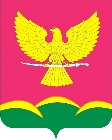 АДМИНИСТРАЦИЯ НОВОТИТАРОВСКОГОСЕЛЬСКОГО ПОСЕЛЕНИЯ ДИНСКОГО РАЙОНАПОСТАНОВЛЕНИЕот 08.04.2024                                                                                               № 315станица НовотитаровскаяОб утверждении Плана мероприятий по обучению и информированию населения о мерах пожарной безопасности на 2024 год на территории Новотитаровского сельского поселения Динского районаВ целях предотвращения гибели и травматизма людей, снижения рисков возникновения пожаров на территории Новотитаровского сельского поселения Динского района, в соответствие с Федеральным законом от 06 октября 2003 года N 131-ФЗ "Об общих принципах организации местного самоуправления в Российской Федерации", Федеральным законом от 21 декабря 1994 года N 69-ФЗ "О пожарной безопасности", Законом Краснодарского края от 31 марта 2000 года N 250-КЗ "О пожарной безопасности в Краснодарском крае", руководствуясь Уставом Новотитаровского сельского поселения Динского района, постановляю:1. Утвердить План мероприятий по обучению и информированию населения о мерах пожарной безопасности на 2024 год на территории Новотитаровского сельского поселения Динского района (прилагается).2. Признать утратившим силу постановление администрации Новотитаровского сельского поселения Динского района от 05 июля 2016 N 533 «Об оказании содействия органам государственной власти в информировании населения о мерах пожарной безопасности». 3. Контроль за выполнением настоящего постановления оставляю за собой.     4. Постановление вступает в силу со дня его подписания.Глава Новотитаровского сельского поселения                                                                               С.К. КошманПлан мероприятий по обучению и информированию населения о мерах пожарной безопасности на 2024 год на территории Новотитаровского сельского поселения Динского районаНачальник отдела ЖКХ, транспорта, малого и среднего бизнеса                                              М.М. БондарьПРИЛОЖЕНИЕ к постановлению администрацииНовотитаровского сельского поселения Динского района от 08.04.2024 № 315N п/пНаименование мероприятияСрок реализацииОтветственный за выполнение1.Обеспечить размещение в средствах массовой информации, официальном сайте и официальных страницах социальных сетей администрации поселения материалов о необходимости соблюдения мер пожарной безопасностиНе реже 5 раза в месяцНачальник отдела ЖКХ, транспорта, малого и среднего бизнеса 2.Изготовить (отремонтировать) информационные стенды о мерах пожарной безопасности, безопасном поведении в быту, разместить их в местах массового нахождения людейВ течении годаНачальник отдела ЖКХ, транспорта, малого и среднего бизнеса3.Обеспечить проведение сходов граждан, собрание жителей на которых рассматривать вопросы о мерах пожарной безопасностиПо отдельному графикуНачальник отдела ЖКХ, транспорта, малого и среднего бизнеса4.Определить тираж, разработать, изготовить и распространить памятки, буклеты, иные агитационные материалы о мерах пожарной безопасностиВ течении годаНачальник отдела ЖКХ, транспорта, малого и среднего бизнеса, руководители ТОС5.Обеспечить публикацию материалов о противопожарном состоянии объектов, руководителях предприятий, организаций и граждан, не выполняющих требования пожарной безопасностиЕжемесячно по предоставлению информации с органа ГПННачальник отдела ЖКХ, транспорта, малого и среднего бизнеса6.Проинформировать предприятия, организации, население о введении особого противопожарного режима, режима "Чрезвычайная ситуация" и принятых, в связи с этим дополнительных мерах по обеспечению пожарной безопасностиНезамедлительноНачальник отдела ЖКХ, транспорта, малого и среднего бизнеса